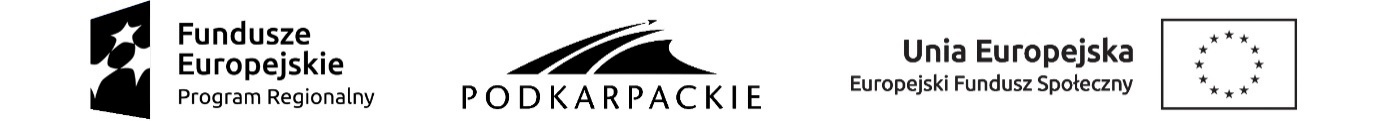 Załącznik nr 3 do Zarządzenia Nr 35/2016 Marszałka Województwa Podkarpackiego z dnia 9 maja 2016 r.FORMULARZ OFERTYZamawiający: Województwo Podkarpackie - Urząd Marszałkowski Województwa Podkarpackiego w Rzeszowie / Wojewódzki Urząd Pracy w Rzeszowie *odpowiadając na zaproszenie do składania ofert na realizację zadania: Opracowanie graficzne tablic i plakatów informacyjnych dla beneficjentów RPO WPOferujemy wykonanie usługi/dostawy/roboty budowlanej będącej przedmiotem zamówienia, zgodnie z wymogami opisu przedmiotu zamówienia, za kwotę 
w wysokości:netto:	zł, słownie:…………………………………….……………podatek VAT: …….%, słownie:………………………………………………………brutto: ……………zł,  słownie:……………………….………………………………Cena jednostkowa (brutto) cateringu przypadająca na jedną osobę**: …………………………. (kwota obligatoryjna do podania przez Wykonawcę)Termin realizacji zamówienia: wg. SOPZMiejsce realizacji zamówienia: nie dotyczyOświadczamy, iż posiadamy uprawnienia do wykonywania działalności objętej przedmiotem zamówienia oraz dysponujemy potencjałem technicznym i osobowym umożliwiającym realizację zamówienia.Oświadczamy, iż znajdujemy się w sytuacji ekonomicznej i finansowej umożliwiającej wykonanie zamówienia.Oświadczamy, że zobowiązujemy się wykonać zamówienie zgodnie z opisem przedmiotu zamówienia oraz zgodnie z przedstawioną ofertą.(data, podpis Wykonawcy)……………………………………………….Załączniki:1	2	* Niepotrzebne skreślić** Informacja konieczna do podania przez Wykonawcę w przypadku organizacji szkoleń/spotkań/konferencji dla potencjalnych beneficjentów i beneficjentów RPO WP – cena dotyczy cateringu podczas organizowanych spotkań